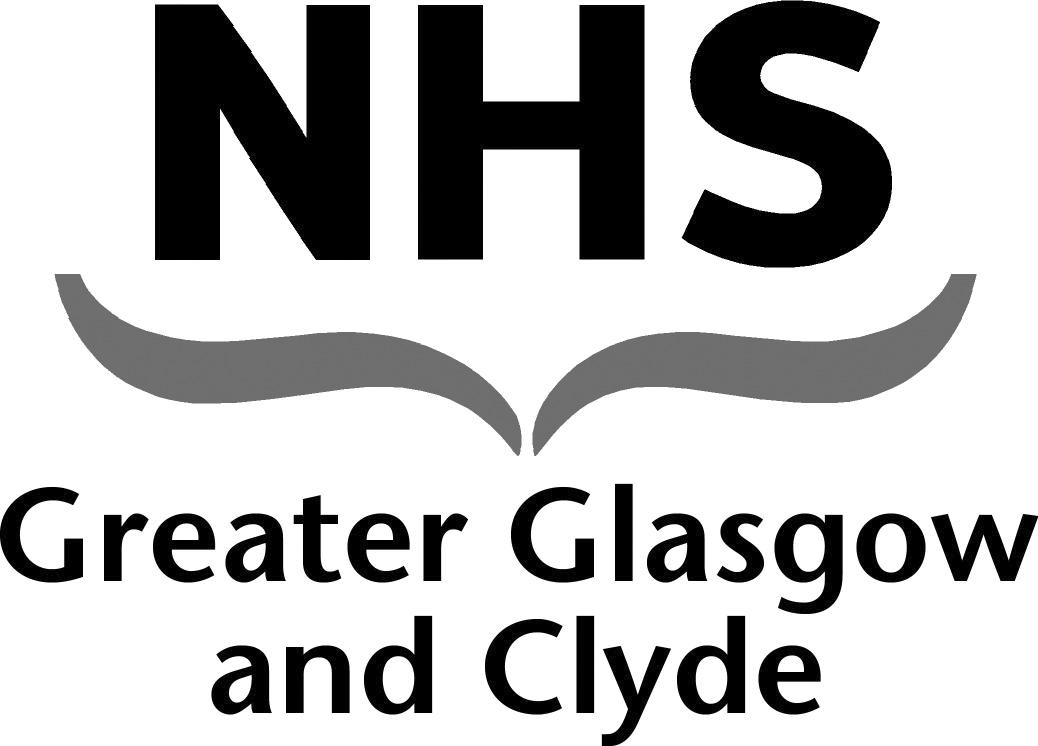 NEWSLETTERMay Day Public Holiday Monday 3rd May 2021 Pay ArrangementsNHS GGC Nursing and Midwifery Staff BankThis newsletter contains important information regarding changes to the payroll cut off dates for the signing off of shifts on the BankStaff system over the May Day Public Holiday .Please note there will be early cut offs and Early pay dates.Changes to Bank Shifts Pay ArrangementsTel 0141 278 2555Email staff.bank@ggc.scot.nhs.ukDate of Shifts Worked Timesheets MUST be completely signed off by:Date Paid16th April – 22nd April 202112pm on  Friday 23rd April 2021Friday30th April 202123rd April – 28th April 202112pm on Thursday 29th April 2021Friday7th May 202129th April – 6th May 202112pm on Friday 7th May 2020Friday14th May 2020